	                 PUERTA DECORATIVA MEDIA ALTURA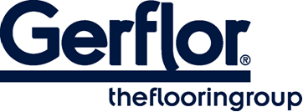 PUERTA DECORATIVA MEDIA ALTURAPanel de protección y recubrimiento Decochoc con recortes decorativosDescripción: Protección de puerta decorativa de media altura de un color (máscaras Iron, Wave, Mountain o Cubic fabricadas por Gerflor) o bicolor (máscaras Stratum, Cubic, Comma, Stairs, Rainbow fabricadas por Gerflor) de PVC antibacteriano con clasificación al fuego Bs2d0 de color liso. Acabado superficial ligeramente texturado, espesor de 2 mm.En su fabricación no se utilizan metales pesados ni ninguna sustancia potencialmente sujeta a alguna restricción REACH. Se utiliza el proceso de estabilización térmica calcio-zinc. El nivel de emisión de sustancias volátiles en el aire interior se ha comprobado conforme a la norma ISO 16000 y es inferior a 15μg/m3. El 100% del producto es reciclable.Color: seleccionado por los arquitectos a partir de la gama estándar del fabricante.Secuencia de instalación: pegar según las instrucciones del fabricante.